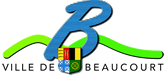 ASSOCIATIONS – Loi du 1er juillet 1901Relative au contrat d’associationDOSSIER DE DEMANDE DE SUBVENTION 2023Formulaire unique de demande de subvention pour les associations locales NOM DE L’ASSOCIATION :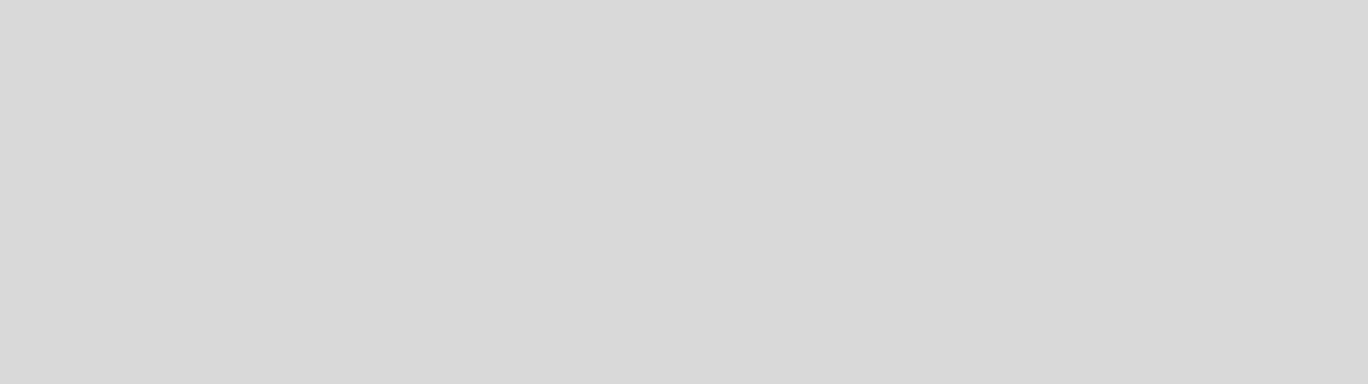 SUBVENTION ORDINAIRE DEMANDÉE : 						€ SUBVENTION « Nouveaux adhérents 2022 » 15 euros x ? = 			€ (Joindre obligatoirement la liste nominative avec adresse et date de naissance)	 						  SUBVENTION EXCEPTIONNELLE DEMANDÉE (à justifier page 5) : 		€Ce dossier est à renvoyer avant le 28 janvier 2023 à contact@ville-beaucourt.fr ou à l’adresse suivante :MAIRIE – Secrétariat général - 8 place Roger Salengro – 90500 BEAUCOURT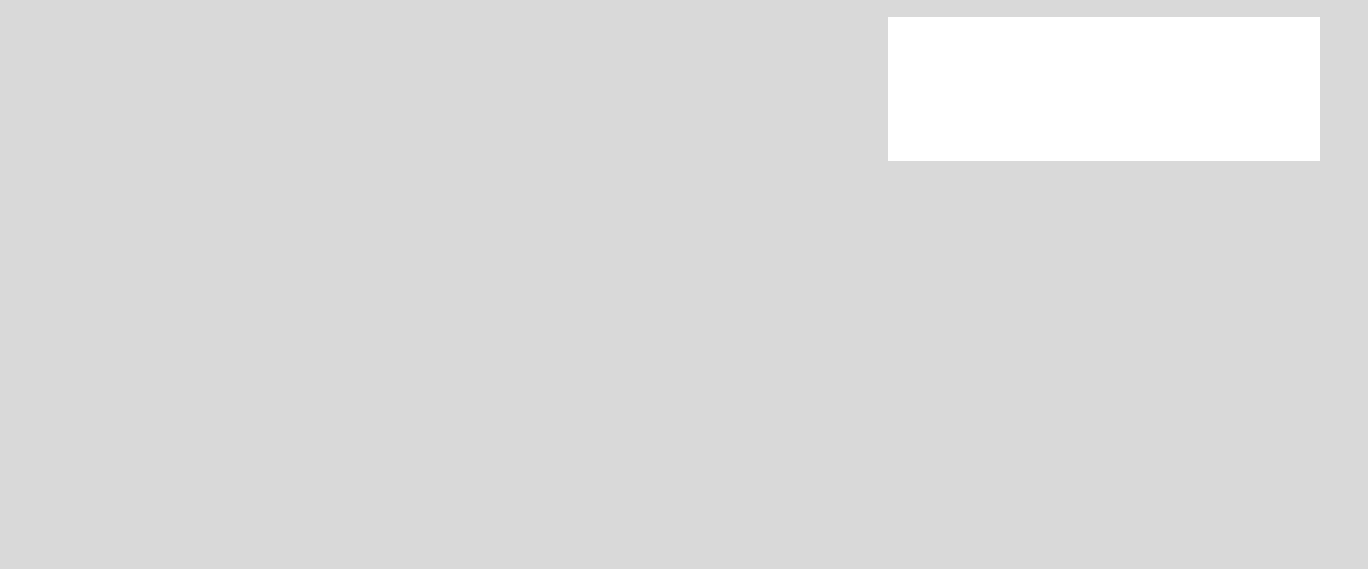 CADRE RÉSERVÉ AU SERVICEDate d’arrivée :	Demande de précisions/s/documents si dossier incomplet :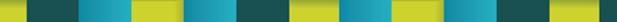 PRÉSENTATION DE L’ASSOCIATION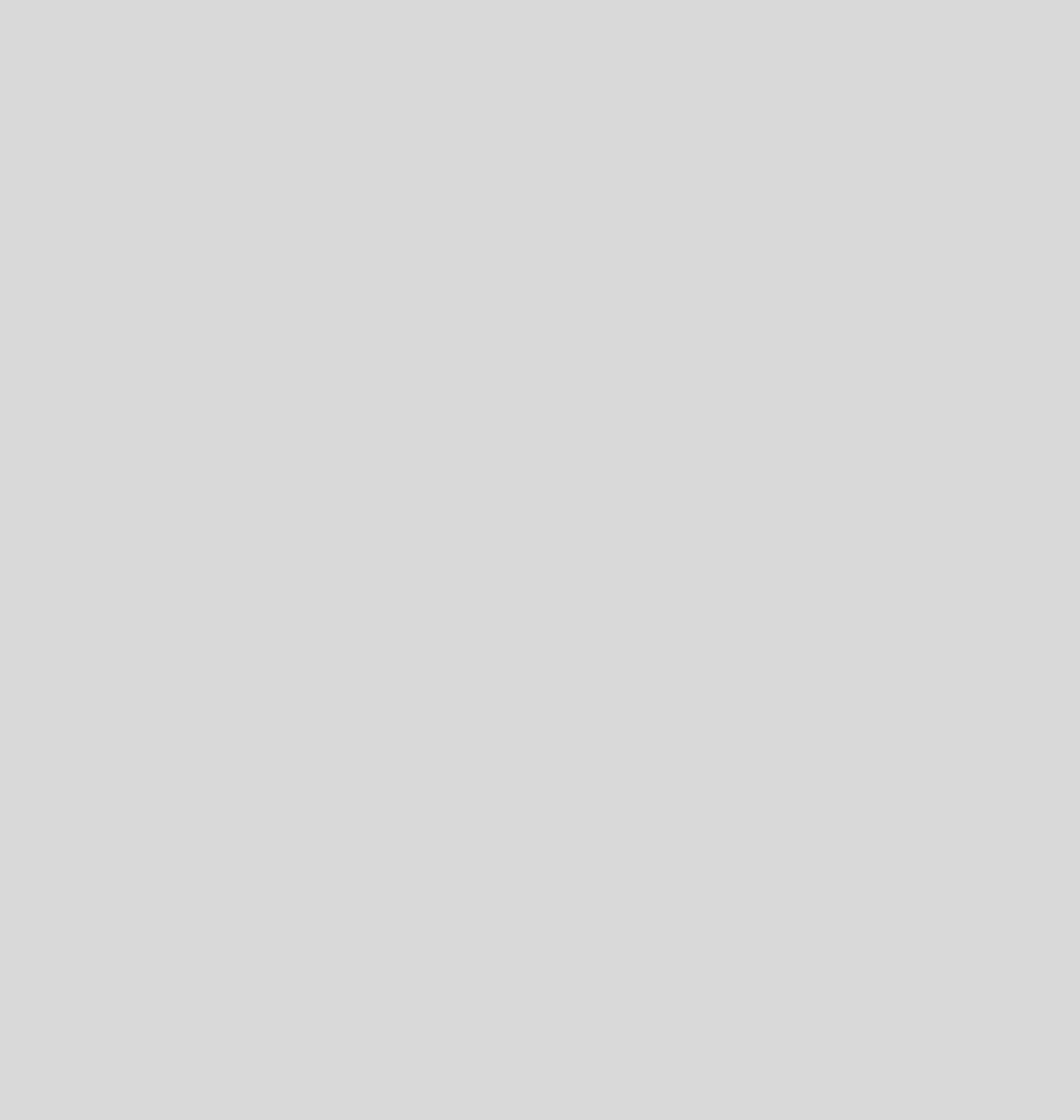 1/ IDENTIFICATION DE L’ASSOCIATIONNom :Adresse du siège social :Ville :Téléphone :Code postal :Télécopie :Courriel :Objet principal de votre association :Numéro Siret : I__I__I__I__I__I__I__I__I__I__I__I__I__I__INuméro RNA ou à défaut celui du récépissé en préfecture : WI__I__I__I__I__I__I__I__I__IDate de publication de la création au Journal Officiel : I__I__I__I__I__I__IUnion, fédération ou réseau auquel est affilée votre association (nom complet, ne pas utiliser de sigle) :ADRESSE DE CORRESPONDANCE SI DIFFÉRENTE DU SIÈGE SOCIAL :Nom :Adresse :Prénom :Téléphone :Courriel :P.2BUREAU DE L’ASSOCIATION :Nom :Adresse :Prénom :Fonction : PrésidentTéléphone :Courriel :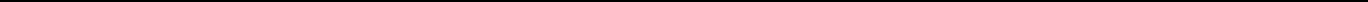 Nom :Adresse :Prénom :Fonction : TrésorierTéléphone :Courriel :Nom :Adresse :Prénom :Fonction : SecrétaireTéléphone :Courriel :Nom :Adresse :Prénom :Fonction :Téléphone :Courriel :P.32/ RENSEIGNEMENTS CONCERNANT LES MOYENS HUMAINS DE L’ASSOCIATION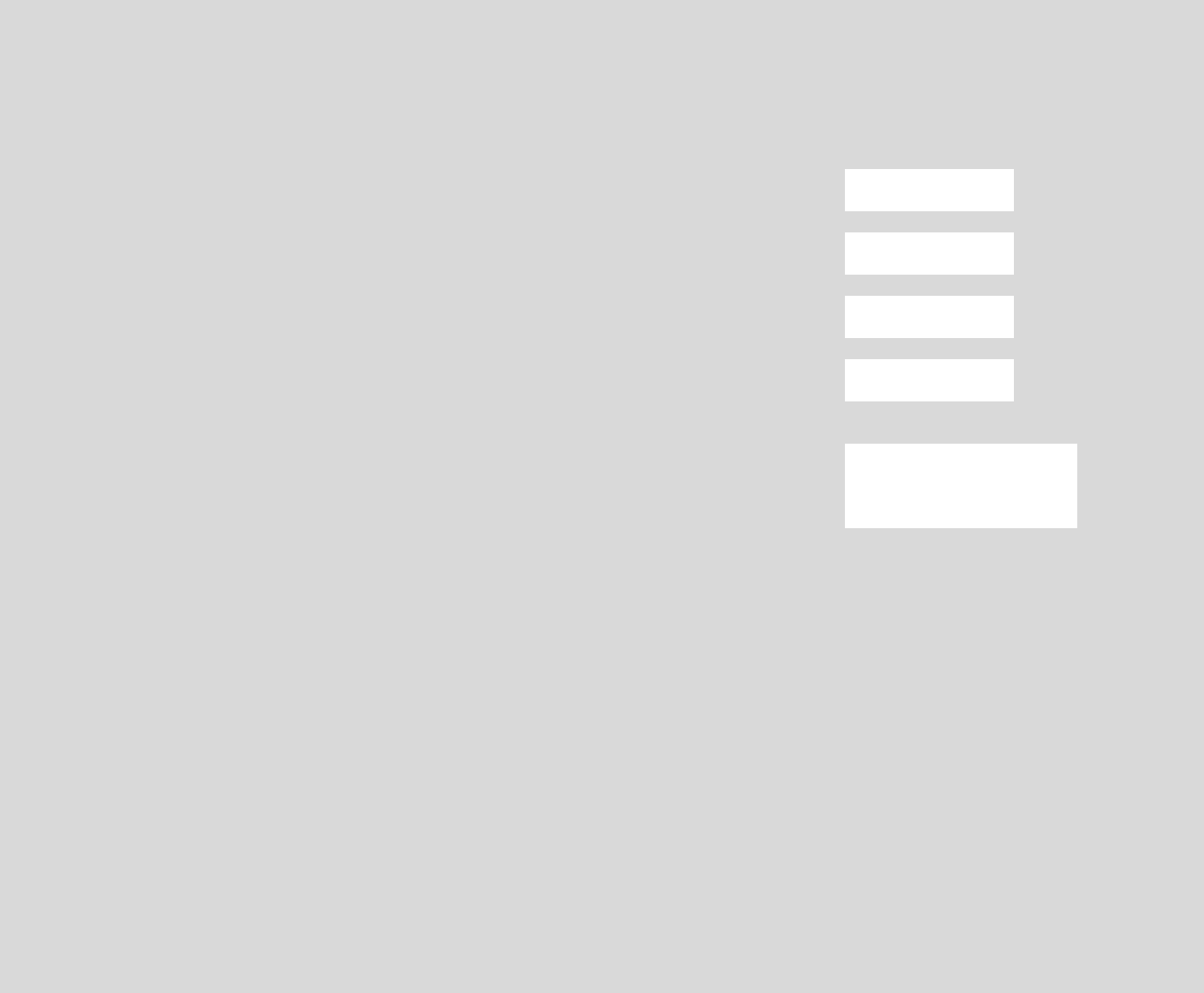 Répartition des adhérents au 1er janvier 2023	NombreAdhérents résidant à Beaucourt de – 18 ansAdhérents résidant hors de Beaucourt – 18 ansAdhérents résidant à Beaucourt + 18 ansAdhérents résidant hors de Beaucourt + 18 ansTOTALNombre total de salariés (y compris service civique) :3/ MONTANT DE LA COTISATION ANNUELLE		P.4BUDGET PRÉVISIONNEL 2023 DE L’ASSOCIATION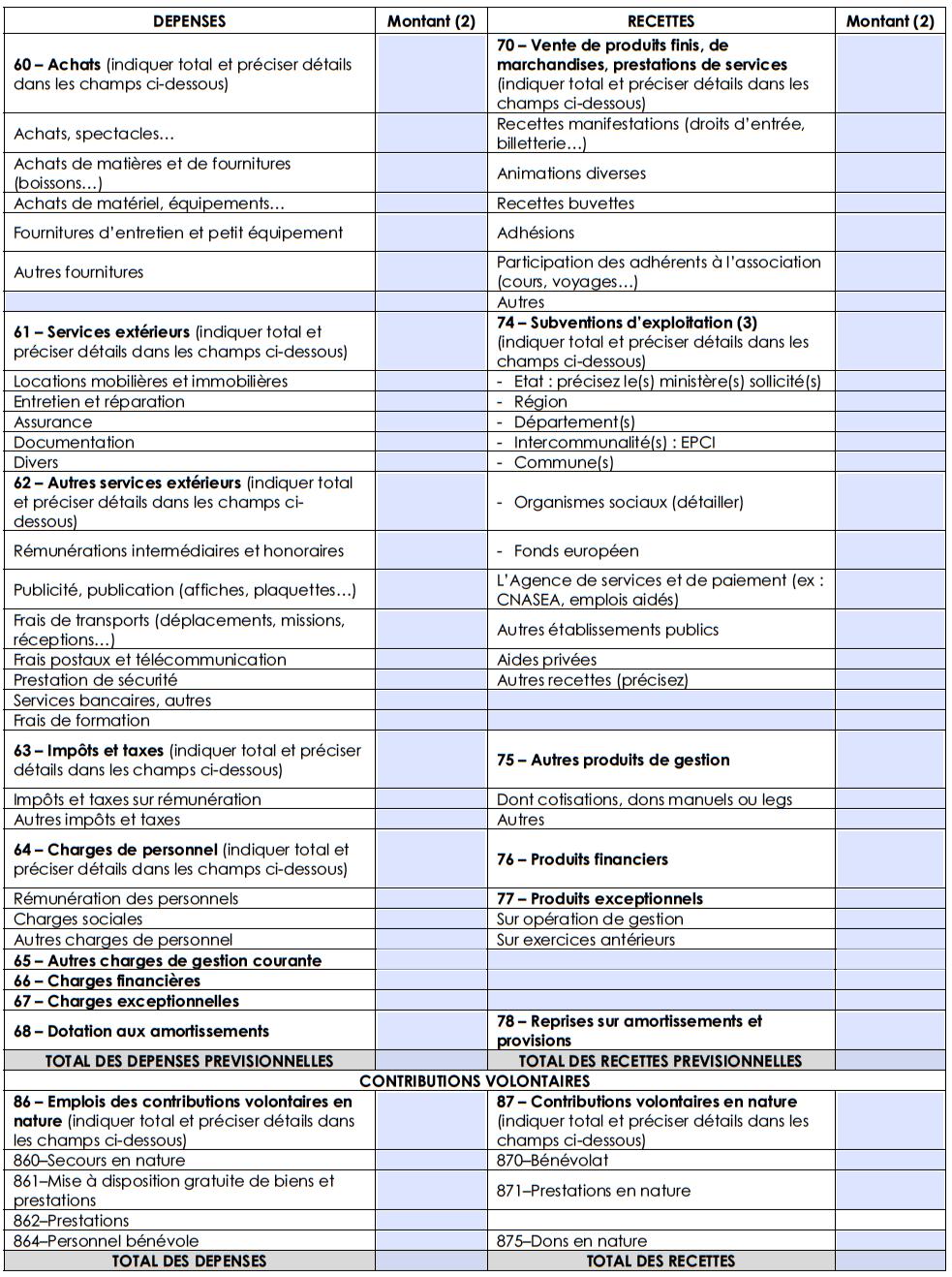 P.5SUBVENTION EXCEPTIONNELLEPROJETS D’ACTION OU D’ACQUISITION(Remplir une fiche par projet)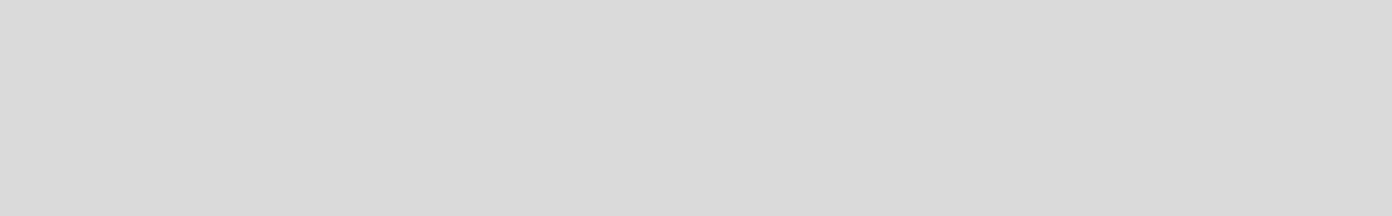 INTITULÉ DU PROJET :❒ Nouveau projet	❒ Renouvellement du projetPRÉSENTATION DU PROJET :PLAN DE FINANCEMENT  DU PROJET :EST-IL PRÉVU UNE PARTICIPATION FINANCIÈRE DES BÉNÉFICIAIRES (OU DU PUBLIC VISÉ) ?Participation payante	❒ Oui	❒ Non	Tarif(s) :     DETAIL DES DEPENSES ET RECETTES MOBILISÉES POUR CETTE ACTION : P.6PIÈCES À JOINDRE AU DOSSIERStatuts signés, à jour, de votre association (si nouvelle association)Dernier récépissé de dépôt à la Préfecture (si nouvelle association)RIB à jour de l’associationBudget prévisionnel 2023Dernier procès-verbal de l’Assemblée GénéraleCocher la case correspondant à votre demande :❒ Première demande❒ Renouvellement d’une demandeVotre association est-elle reconnue d'utilité publique ?❒ oui❒ nonSi oui, date de publication au Journal Officiel :